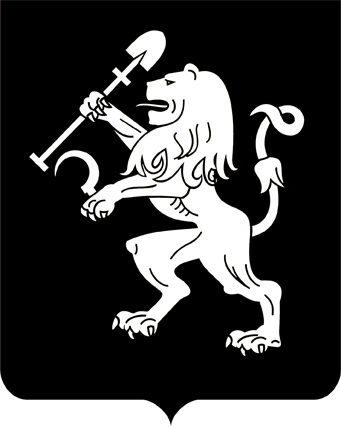 АДМИНИСТРАЦИЯ ГОРОДА КРАСНОЯРСКАРАСПОРЯЖЕНИЕО внесении изменений в Регламент администрации города КрасноярскаВ целях совершенствования деятельности администрации города, руководствуясь ст. 41, 58, 59 Устава города Красноярска:1. Внести в Регламент администрации города Красноярска, утвержденный постановлением администрации города от 21.02.2005 № 68, следующие изменения:1) в пункте 100 слова «в соответствии с положениями» заменить словами «с учетом требований»;2) в пункте 101.1 слова «начальником отдела по взаимодействию          с городским Советом» заменить словами «первым заместителем Главы города, в ведении которого находится рассматриваемый в проекте         ответа вопрос,», слова «в отдел по взаимодействию с городским Советом» заменить словами «первому заместителю Главы города, в ведении которого находится рассматриваемый в проекте ответа вопрос,».2. Настоящее распоряжение опубликовать в газете «Городские           новости» и разместить на официальном сайте администрации города.Исполняющий обязанностиГлавы города                                                                              А.В. Давыдов16.04.2021№ 121-р